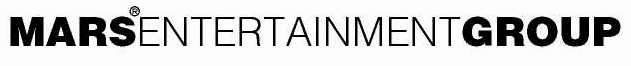 CineEurope “Uluslararası Yılın Sinema Grubu” ödülü  Cinemaximum ve Mars Entertainment Group’a verildi.CineEurope “Uluslararası Yılın Sinema Grubu” ödülü  Cinemaximum ve Mars Entertainment Group’a verildi.Dünyanın en büyük sinema birliği olan UNIC (International Union of Cinemas) tarafından verilen sinema sektörünün en prestijli ödülüne, 2013 yılında bünyesindeki Cinemaximum sinemaları ile Mars Entertainment Group layık görüldü.33.000 sinema salonunu temsil eden UNIC’in sahiplendiği sinema sektörünün en büyük buluşması “CineEurope” kapsamında Barselona’da düzenlenen törende, ödül Türkiye ve Mars Entertainment Group adına RealD Dünya Başkanı Joseph Peixoto  tarafından  Muzaffer Yıldırım’a verildi. Mars Entertainment Group CEO’su Muzaffer Yıldırım, ödül töreninden sonra yaptığı açıklamada;“ Dünyadaki sinema gruplarını temsil eden en büyük organizasyon olan UNIC’e 2008 yılında Mars olarak yaptığımız üyelik başvuruları kabul edildi ve Türkiye’yi temsil etmeye başladık. Aynı sinema grubuna sadece bir kez verilen bu ödül için UNIC yöneticileri Türkiye’ye birkaç kez gelip sinemalarımızı gezdiler. Ödülü verirken değerlendirilen kriterler arasında şirketimizin misyonu, sektöre katkısı, 3D konserler, futbol derbileri ve canlı yayınlanan operalar gibi farklı içerikleri misafirlerimizle buluşturması, !f İstanbul Uluslararası bağımsız film festivalini sahiplenmesi ve sinemalarımızın son teknoloji ile dünya standartlarında hizmet vermesi de vardı. Sinema sektöründe ulaşılabilecek en büyük ödülü ilk defa Türkiye’ye  getirdiğimiz ve ülkemizi dünya sinema arenasında başarıyla temsil ettiğimiz için tüm ekibim ile birlikte çok büyük bir gurur ve mutluluk yaşıyoruz.” dedi.Mars Entertainment Group (MEG), 2001 yılında yaptıkları işi  “Lifestyle Engineering” müşterilerini de “misafirlerimiz” olarak tanımlayan ve şehirlerin ve insanların hayatlarında pozitif değişimler yaratmak üzere yola çıkan Muzaffer Yıldırım ve Menderes Utku’nun kişisel sermayeleri ile kuruldu. İş hayatında bir başarı öyküsü olan Mars, vizyoner iki girişimcinin yanlarına özel fonun gücünü alarak çok kısa bir sürede sinema ve spor alanında Türkiye’de sektör lideri konumuna gelmesidir. MEG, sahip olduğu 14 şirketi ve 2,276 çalışanıyla; sinema (Cinemaximum), spor (MAC --Mars Athletic Club & MacFIT) ve yiyecek-içecek(NuPeople) sektörlerinde hizmet veriyor.Türkiye sinema pazarının büyütmek amacıyla, Mars bünyesindeki Cinemaximum markasıyla anılan ve 24 şehirde 510 sinema salonu sinema  zincirinin yanı sıra film prodüksiyon, digilab ve sinema reklam satış şirketleri ile sinema endüstrisinin farklı alanlarında faaliyet göstermektedir. Sektörü desteklemeyi bir adım öteye taşımak için ayrıca içerik gelişimine yatırım yapmakta ve film festivali düzenlemektedir. Mars bünyesinde düzenlenen “!f İstanbul Uluslararası Bağımsız Film Festivali” bu yıl 80.000 kişiye ulaşmıştır. Festival aynı zamanda ülkede her yıl Mayıs ayında Sundance ortaklığıyla ile Sundance Scriptwriters Lab'i düzenlemektedir.Muzaffer YıldırımMarmara Üniversitesi Spor Akademisi’nden mezun olduktan sonra profesyonel olarak basketbol oynadı ve Vakkorama Gym’de yedi yıl yönetici olarak çalıştı. Ardından Philip Morris’te 3 yıl yöneticilik yaptı. Daha sonra Alarko Turizm Grubu’nda on yıl süreyle genel müdürlük yaptı. 2001 yılında ise Menderes Utku ile birlikte Mars Entertainment Group’u kurdu. Halen şirketin CEO su olarak görev yapmaktadır.  